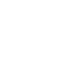 НОВООДЕСЬКА МІСЬКА РАДАМИКОЛАЇВСЬКОЇ ОБЛАСТІ ВИКОНАВЧИЙ КОМІТЕТ Р І Ш Е Н Н Я  23  листопада  2022 року                  м. Нова Одеса                                      №  179Про    взяття    на    облік   громадян,    які потребують  поліпшення  житлових  умов		Відповідно до статті 30 Закону України  “Про місцеве самоврядування в Україні”, Правил обліку громадян, які потребують поліпшення житлових умов, і надання їм жилих приміщень в Українській РСР, затверджених рішенням Ради Міністрів Української РСР  від 11.12.1984 № 470, Закону України «Про житловий фонд соціального призначення», та розглянувши  пропозиції громадської комісії з житлових питань при виконавчому комітеті міської ради (протокол № 4 від 16.11.2022 р.), виконавчий комітет міської радиВИРІШИВ:1. Взяти на облік осіб, які потребують поліпшення житлових умов (квартирний облік):Ватаженка Максима В'ячеславовича, дата р. н. Порядковий номер в загальній черзі – 84. (Пільга - __). Порядковий номер в позачерговій черзі на отримання житла – 32.Контроль за виконанням даного рішення покласти на заступника міського голови Журбу І.М.Заступник міського голови 					                      Ігор ЖУРБА